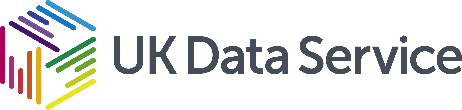 Grant Number: CSC201708060184Sponsor: Project title: House Price per Square Metre in England and WalesThe following files have been archived:Publications: Chi B, Dennett A, Oléron-Evans T, Morphet R. A new attribute-linked residential property price dataset for England and Wales, 2011–2019. UCLOE. Vol. 2. DOI: 10.14324/111.444/ucloe.000019Chi B, Dennett A, Oléron-Evans T, Morphet R. House Price per Square Metre in England and Wales, London Datastore, Available from: https://data.london.gov.uk/dataset/house-price-per-square-metre-in-england-and-walesFile nameFile description (Short description of content, sample size, format, any linking between different types of data, i.e. survey and interviews/focus groups)epc6_id.zipThis is the address-removed domestic EPC dataset. It is created by deleting the LMK_KEY, ADDRESS, ADDRESS1, ADDRESS2, ADDRESS3 and POSTCODE fields from original Domestic EPCs dataset. The original Domestic EPC dataset was downloaded on 1/4/2021, which is the sixth released version. A new unique identifier (id) created during the data linkage is included in this dataset, allowing us to link variables in the Domestic EPC dataset back to the linked data. The whole dataset contains 20,125,562 records with 85 fields. This dataset is stored as a zipped CSV file.tranall_link_01042021.zipThis is the linked dataset from this project. It details 18,100,900 transactions in England and Wales between 1/1/1995 and 26/02/2021 with 104 fields written in upper and lower case. These 104 variables come from the Land Registry PPD, Domestic EPCs, the NSPL dataset and the authors’ own creation. All the fields written in upper case come from the Domestic EPC dataset. There are two variables (tfarea and numberrooms) written in lower case which come from the Domestic EPC dataset. Four fields (priceper, classt, id, classt) written in lower case  were created by the authors. The detailed explanation of these fields is provided in  the GLA London Datastore (https://data.london.gov.uk/dataset/house-price-per-square-metre-in-england-and-wales). The lad21cd field originated from the NSPL dataset. All the rest of the lower case variables are from the Land Registry PPD. This dataset is stored as a zipped CSV file.LRPPD_01042021.zipThis is the original Land Registry PPD dataset with field names. It records 25,914,817 transactions with 16 variables in England and Wales between 1/1/1995 and 26/02/2021 This dataset is stored as a zipped CSV file.NSPL_MAY_2021_UK.zipThis is the National Statistics Postcode Lookup (NSPL) dataset (May 2021). It has been used to assign the local authority unit for each transaction. This dataset is stored as a zipped CSV file.Readme.docxThis is the file describing the datasets deposited in the UK Data Service ReShare.